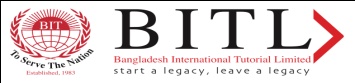 BANGLADESH INTERNATIONAL TUTORIAL LIMITEDMIDDLE SCHOOL, GULSHANCLASS: V, SUBJECT: MATHEMATICSBOOK: STAYNOR’S SCHOOL ARITHMETICEXERCISE: 10D, PAGE: 86DATE: 01.04.2020EXAMPLE: 15 bags of sweets weigh 20 kg. What will 3 bags weigh?15 bags weigh 20 kg1 bag weigh kgSo,  3 bags weigh (×3) kg                             = 4 kgAnswer: 4 kgSolve the following questions by using the unitary method as it is mentioned above example.01. 7 tops can be bought for Tk. 35. How much 21 will tops cost?02. 70 tricycles cost as much as 40 cycles. How many cycles can be had, for the cost of 35 tricycles?03. 8 bags of sugar weigh 20 kg. What will 4 bags weigh?04. 9 articles weigh 17 kg. What will 36 articles weigh?05. In 20 minutes a train travels 15 km. How far it will travel in 4 minutes?